CLUB DE FUTBOL GAZTE BERRIAK 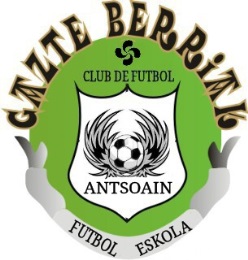 Calle Mendikale, 6- 8. Tfno.- 948.06.08.90                  NUEVAS INSCRIPCIONES TEMPORADA 2017/2018        Para personas que NO han participado en la temporada 2016-2017 en el C.F. Gazte Berriak AntsoainProcedimiento de inscripción:1) Rellenar la ficha adjunta con todos los datos del jugad@r. PLAZO DEL 15 DE MAYO AL 30 DE MAYO2) Entregar la ficha en las oficinas del club en horario 11:00 a 13:00 de lunes a viernes.3) Los niños y niñas admitidos serán puestos en la página web del club gazteberriakfutbol@gmail.com el día 10 de junio, todos los admitidos deberán pasar por la oficina para realizar el pago de la actividad antes del 20 de junio o su plaza pasara al siguiente.------------------------------------------------------------------------------             FICHA DE INSCRIPCIÓN Nombre: _________________________________________Apellidos:---------------------------------------------------------Domicilio: ______________________________________Fecha de Nacimiento:______________  Télefono: _______Equipos en los que ha jugado:----------------------------------Posición de jugador: ________________________________Empadronado en Ansoain----------------------------------------Estudia en la ikastola Ezkaba………………………………………………………